Present SimpleThe Present Simple expresses a fact which is always true, or is true for a long time.	I come from England.	You come from Abu Dhabi.	We study at HCT.	The teachers work at HCT. They work at HCT.             He comes from Brazil.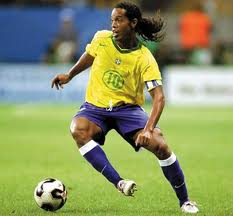 	She lives in Abu Dhabi. 	It also expresses a habit.	He plays basketball on Saturdays.	She never eats meat.PositiveOnline Practice LinksIYouWeTheylivein Al Ain.HeSheItlivesin Al Ain.http://www.englishclub.com/grammar/verb-tenses_present_quiz.htm	http://www.esl-lounge.com/student/grammar/1g1-present-simple-gap-fill.phphttp://www.esl-lounge.com/student/grammar/1g62-elementary-sarahs-morning-gap-fill.phphttp://www.esl-lounge.com/student/grammar/1g60-elementary-betty-the-model-gap-fill-exercise.phphttp://www.esl-lounge.com/student/grammar/1g54-elementary-third-person-multiple-choice.phphttp://www.esl-lounge.com/student/grammar/1g55-elementary-third-person-multiple-choice-2.phphttp://www.esl-lounge.com/student/grammar/1g56-elementary-third-person-multiple-choice-3.phphttp://www.esl-lounge.com/student/grammar/1g68-elementary-present-simple-multiple-choice-2.phphttp://www.english-4u.de/present_ex1.htmhttp://www.english-4u.de/present_ex3.htmDo / Does /Don’t / Doesn’thttp://www.esl-lounge.com/student/grammar/1g58-elementary-present-simple-auxiliary-exercise.phpPositive or Negative?http://www.esl-lounge.com/student/grammar/1g3-present-simple-positive-negative.phpMaking Negativeshttp://www.english-4u.de/pres_neg_ex4.htmQuestionshttp://www.esl-lounge.com/student/grammar/1g59-elementary-do-or-does-question-formation.phpNegatives: To be or Present Simple?http://www.esl-lounge.com/student/grammar/1g4-present-simple-positive-to-negative.phphttp://www.english-4u.de/pres_neg_ex1.htmhttp://www.english-4u.de/pres_neg_ex2.htm